Приложение к приказу МБОУ СОШ№3 а.ДжерокайУчебный план  основного общего образования муниципального бюджетного образовательного учреждения«Средняя общеобразовательная школа №3 а.Джерокай(ll уровень образования V класс, обновленный ФГОС ООО)       Учебный план основного общего образования МБОУ СОШ №3 а.Джерокай является основным организационным механизмом реализации основной образовательной программы основного общего образования, является важнейшим нормативным документом по реализации обновленных ФГОС НОО в 5 классе с 1 сентября 2022г.      Учебный план:- фиксирует объем учебной нагрузки обучающихся;- определяет (регламентирует) перечень учебных предметов, курсов и времени, отводимое на их освоение и организацию;- распределяет учебные предметы, курсы, модули по классам.      Учебный план сформирован в соответствии со следующими нормативными правовыми, распорядительными, информационно-методическими документами:Федеральный уровень:Федеральный закон от 29.12.2012 N 273-ФЗ "Об образовании в Российской Федерации» Приказ Министерства просвещения Российской Федерации от 31 мая 2021года №287 «Об утверждении федерального государственного образовательного стандарта основного общего образования;Примерная основная образовательная программа основного общего образования, одобренная решением федерального учебно-методического объединения по общему образованию (протокол  заседания от 1/22 от 18.03.2022г.);Приказ Министерства просвещения РФ от 22.03.2021 года№115 «Об утверждении Порядка организации и осуществления образовательной деятельности по основным общеобразовательным программам – образовательным программам начального общего, основного общего и среднего общего образования»;Письмо Министерства просвещения РФ от 15 февраля 2022г. N AЗ-113/03 «О направлении методических рекомендаций (по введению обновленных ФГОС);Информационно-методическое письмо  об организации внеурочной деятельности в рамках реализации обновленных федеральных государственных образовательных стандартов начального общего и основного  общего образования, направленное письмом Минпросвещения РФ от 05.07.2022г. №ТВ-1290/03 «О направлении методических рекомендаций».Письмо Министерства образования и науки РФ от 25 мая 2015г. N08-761 «Об изучение предметных областей: «Основы религиозных культур и светской этики» и «Основы духовно-нравственной культуры народов России»Региональный уровень:Закон Республики Адыгея от 27.12.2013 №264 «Об образовании в  Республики Адыгея»;Приказ Министерства образования и науки Республики Адыгея от 22 февраля 2022г. N376 «О введении обновленных федеральных государственных образовательных стандартов начального общего и основного общего образования в Республики Адыгея»;Методические рекомендации по реализации предметной области «Родной язык и литературное чтение на родном языке» на уровне начального общего образования, «Родной язык и родная литература» на  уровнях основного общего и среднего образования в общеобразовательных организациях РА», направленные письмом Министерства образования и науки РА от 22.07.2020г.№5106;Разъяснения по ключевым вопросам, связанным с реализацией предметных областей «Родной язык и литературное чтение на родном языке» на уровне начального общего образования, «Родной язык и родная литература» на уровне основного общего образования, направленные письмом Министерства образования и науки РА от 30.06.2022г.№037-5190.Учебный план МБОУ СОШ №3 а.Джерокай для 5 класса, в котором будет реализован федеральный государственный образовательный стандарт основного общего образования, утвержденный приказом Министерства просвещения Российской Федерации от 31.05.21 № 287 разработан в соответствии со 2 вариантом  5-дневной учебной недели, в котором обучение  с изучением родного языка (русского) и родной литературы (русской),а также  и  наряду с ним изучается  родной язык (адыгейский) и родная литература (адыгейская) по примерной основной образовательной программы начального общего образования, одобренной Федеральным учебно-методическим объединением по общему образованию (протокол заседания от 18.03.2022г. №1/22).     Учебный план состоит из 2 частей: обязательной части и части, формируемой участниками образовательных отношений.   Обязательная часть учебного плана определяет состав учебных предметов обязательных предметных областей и учебное время, отводимое на их изучение. Обязательная часть учебного плана 5 класса представлена следующими предметными областями и учебными предметами:   Все предметные области и учебные предметы обязательны для изучения, составляют обязательную часть учебного плана.   На часть учебного плана, формируемую участниками образовательных отношений, в 5 классе выделяется 1 час. В соответствии с обновленным ФГОС основного общего образования, утвержденным приказом Министерства просвещения Российской Федерации от 31 мая №287 «Об утверждении федерального государственного образовательного стандарта основного общего образования» изучение предметной области «Основы духовно-нравственной культуры народов России» является обязательным на уровне основного общего образования. В примерных учебных планах предметная область ОДНКР не представлена (примерная основная образовательная программа основного общего образования, одобренная Федеральным учебно-методическом объединением по общему образованию (Протокол заседания от 18.03.2022г. № 1/22). Настоящим учебным планом определено, что предметная область «Основы духовно-нравственной культуры народов России» (ОДНКНР)реализуется за счет части, формируемой участниками образовательных отношений.      С целью реализации этнокультурных интересов обучающихся, при изучении предметов «Литература», «История», «География», «Биология», «Иностранный язык», «Изобразительное искусство», «Технология», «Физическая культура», «Обществознание»  в 5 классе 10-15% времени использовать на реализацию региональных особенностей содержания образованияВ обязательной части в 5 классе на изучение предмета «Основы безопасности жизнедеятельности» не предусмотрены часы, вопросы основ безопасности жизнедеятельности рассматриваются при изучении учебных предметов «Биология», «География», «Физическая культура».   На основании письменных заявлений родителей, с учетом мнения детей (п.1.4.301.44 Федерального закона №273-ФЗ «Об образовании в РФ»), предметная область «Родной язык и Родная литература» представлена учебными предметами «Родной язык (русский)», «Родная литература (русская)», «Родной язык (адыгейский)» и «Родная литература (адыгейская).    Внеурочная деятельность запланирована с учетом рекомендаций Информационно-методического письма об организации внеурочной деятельности в рамках реализации обновленных федеральных государственных образовательных стандартов начального общего и основного общего образования, направленным письмом Минпросвещения РФ от 05.07.2022г.№ТВ-1290/03 «О направлении методических рекомендаций». На внеурочную деятельность в 5 классе запланировано 5 часов еженедельно. При этом, 3 часа в неделю отведены на части внеурочной деятельности, рекомендуемые для всех обучающихся:1 час в неделю – на информационно-просветительские занятия патриотической, нравственной и экологической направленностей «Разговоры о важном»(понедельник, первый урок);1 час в неделю – на занятия по формированию функциональной грамотности обучающихся: курс «Финансовая грамотность»;1 час в неделю – на занятия, направленные на удовлетворение профориентационных интересов и потребностей обучающихся, курс «Азбука профессий»Из вариативной части внеурочной деятельности:  1 час в неделю – на занятия, связанные с освоением обучающихся  учебного предмета по ОБЖ. 1 час в неделю – на занятия, направленные на удовлетворение интересов и потребностей обучающихся в физическом развитии (курс внеурочной деятельности «Здоровейка»).     В 5 классе недельная нагрузка при 5- дневной учебной неделе составляет 29 час в неделю, что соответствует максимально допустимой недельной нагрузке, предусмотренной действующими санитарными правилами и гигиеническими нормативами и примерной основной образовательной программой начального общего образования, одобренной решением учебно-методического объединения по общему образованию (протокол 1/22 от 18.03.2022г.). Максимально допустимая аудиторная недельная нагрузка включает обязательную часть учебного плана (28 часов) и часть учебного плана, формируемую участниками образовательных отношений (1 час)  Часы внеурочной деятельности не входят в максимальную аудиторную нагрузку, но входят в объем финансирования. Часы внеурочной деятельности могут быть реализованы как в течение учебной недели, так и в период каникул, в выходные и нерабочие праздничные дни: по решению образовательной организации внеурочной деятельности реализуются во второй половине дня.   Учебный год для 5 класса составляет 34 учебные недели, общий объем учебных часов составляет 986 часов.Учебный год в 5 классе заканчивается промежуточной  аттестацией. В случае необходимости предусматривается реализация учебного плана с использованием электронного обучения и дистанционных образовательных технологий.  В случае необходимости предусматривается реализация учебного плана с использованием электронного обучения и дистанционных образовательных технологий.   Данный учебный план рассмотрен Советом обучающихся и Советом родителей и реализуется с 1-го сентября 2022 годаУтверждаю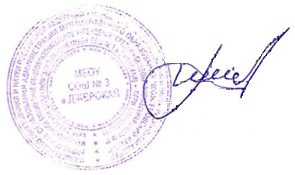                                                                                  Директор МБОУ СОШ №3 а. Джерокай                                                                                                                             _____________Паков М. М.                                                                                                                                                          Приказ № 107 от  08.07.2022г.Учебный пландля 5 класса  на 2022- 2023учебный годПредметные областиУчебные предметыРусский язык и литературное чтениеРодной язык и литературное чтение на родном языкеРодной язык (адыгейский)/Родной язык (русский)Родной язык и литературное чтение на родном языкеРодная литература (адыгейская) /Родная литература (русская) Иностранные языкиАнглийский языкМатематика и информатика Математика Общественно-научные предметыИстория Общественно-научные предметыГеография Естественно-научные предметыБиология Искусство Изобразительное искусствоИскусство Музыка Технология Технология Физическая культураФизическая культураПредмет Форма промежуточной аттестацииРусский языкДиктант МатетатикаКонтрольная работаАдыгейский языкДиктант Предметные областиПредметные областиУчебные предметы Классы                                                         Количество часов  в неделюПредметные областиПредметные областиУчебные предметы Классы                                                         5 классОбязательная частьОбязательная частьОбязательная частьРусский язык и литературное чтениеРусский язык и литературное чтениеРусский язык5Русский язык и литературное чтениеРусский язык и литературное чтениеЛитературное чтение3Родной язык и литературное чтение на родном языкеРодной язык и литературное чтение на родном языкеРодной язык (адыгейский)/ Родной язык (русский)1Родной язык и литературное чтение на родном языкеРодной язык и литературное чтение на родном языкеЛитературное чтение на родном (адыгейском) языке /Литературное чтение на родном (русском) языке1Иностранные языки Иностранные языки Английский язык3Математика и информатикаМатематика и информатикаМатематика5Общественно-научные предметыОбщественно-научные предметыИстория 2Общественно-научные предметыОбщественно-научные предметыГеография 1Естественно-научные предметыЕстественно-научные предметыБиология 1Искусство Искусство Изобразительное         искусство1Искусство Искусство Музыка 1Технология Технология Технология2Физическая культураФизическая культураФизическая культура2Итого:Итого:28Часть, формируемая участниками образовательных  отношений      Основы духовно- нравственной культуры народов России (ОДНКР)Основы духовно- нравственной культуры народов России (ОДНКР)1 Итого Итого Итого 29Учебные неделиУчебные неделиУчебные недели35Всего часовВсего часовВсего часов1015Рекомендуемая недельная нагрузка (при 5-дневной неделе)Рекомендуемая недельная нагрузка (при 5-дневной неделе)Рекомендуемая недельная нагрузка (при 5-дневной неделе)29Максимально-допустимая недельная нагрузка (при 5-дневной неделе) в соответствии с действующими санитарными правилами и нормамиМаксимально-допустимая недельная нагрузка (при 5-дневной неделе) в соответствии с действующими санитарными правилами и нормамиМаксимально-допустимая недельная нагрузка (при 5-дневной неделе) в соответствии с действующими санитарными правилами и нормами29Курсы внеурочной деятельностиКурсы внеурочной деятельностиКурсы внеурочной деятельностиВнеурочная деятельность  Внеурочная деятельность  Внеурочная деятельность  10Спортивно-оздоровительное направление: курс «Спортивная карусель»Спортивно-оздоровительное направление: курс «Спортивная карусель»Спортивно-оздоровительное направление: курс «Спортивная карусель»1Духовно-нравственное направление: «Экология души»                                                                «Учимся разному финансовому поведению»                                                                «Историческое краеведение»Духовно-нравственное направление: «Экология души»                                                                «Учимся разному финансовому поведению»                                                                «Историческое краеведение»Духовно-нравственное направление: «Экология души»                                                                «Учимся разному финансовому поведению»                                                                «Историческое краеведение»3Социальное направление: «Путешествие в мир профессий»                                              «Формула успеха»Социальное направление: «Путешествие в мир профессий»                                              «Формула успеха»Социальное направление: «Путешествие в мир профессий»                                              «Формула успеха»2Общекультурное направление: курс «Разговоры о важном»                                                               «Занимательный русский язык»Общекультурное направление: курс «Разговоры о важном»                                                               «Занимательный русский язык»Общекультурное направление: курс «Разговоры о важном»                                                               «Занимательный русский язык»2Общеинтеллектуальное направление: «Финансовая грамотность»                                                                  «Математическая мозайка»Общеинтеллектуальное направление: «Финансовая грамотность»                                                                  «Математическая мозайка»Общеинтеллектуальное направление: «Финансовая грамотность»                                                                  «Математическая мозайка»2